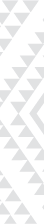 South African Reserve Bank Art Scholarship 2023Application formSection 1: Applicant’s informationSection 2: Institutional detailsSection 3: Artist statement* Only shortlisted candidates will be contacted by the Bank. * By submitting your application form, you automatically declare that you are aware of the selection criteria and that you understand them. You also declare that the information supplied in this application is, to the best of your knowledge, true and correct, and that any false information will automatically disqualify you.  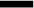 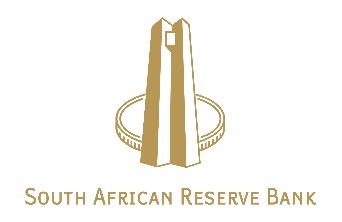 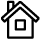 P O Box 427 Pretoria  0001  South Africa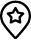 370 Helen Joseph Street Pretoria 0002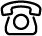 +27 12 313 3911 / 0861 12 7272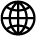 www.resbank.co.zaSurnameFirst name(s)ID. no.Are you a South African citizen?GenderAgeDate of birthContact no.EmailPostal addressPopulation groupName of institutionStudent numberDegree/DiplomaMention any other bursaries you have applied for and any grants which have already been confirmedIn no more than 300 words, write a short introduction about yourself, your art, why you think you should receive the scholarship and outline your need for financial support